山美－哈兹马克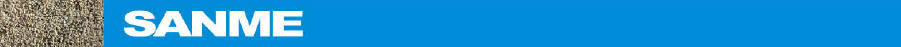 上海山美重型矿山机械有限公司是中国领先的破碎筛分设备制造商，是德国哈兹马克公司在中国的合资公司。拥有现代化的加工制造能力和由优秀的工程师组成的研发队伍，公司自成立以来始终坚持对新产品、新技术的大力研发，使开发的产品具有国际先进水平，目前能够给客户提供全系列破碎筛分设备和完整解决方案，产品包括颚式破碎机、圆锥破碎机、反击式破碎机、立式冲击破碎机（制砂机）、振动筛、细砂回收系统、轮式移动破碎站和履带式移动破碎站。我们的产品在矿物加工、砂石骨料生产、建筑废物回收、钢渣处理、隧道破碎、和水泥行业等领域得到广泛应用，并已经出口到世界上三十多个国家和地区。我们的目标是为全球客户提供值得信赖的产品和服务，为客户创造价值。Shanghai Sanme Mining Machinery Co., Ltd is a leading manufacturer of crushing and screening equipments in China. Sanme is a joint venture with Hazemag Germany, With modern manufacturing capability and excellent R&D teams of professional engineers, we have devoted ourselves all the time to research and develop new products and technologies since its establishment, which make our developed products achieve advanced world standard. we not only can offer full range of crushing and screening equipments, including jaw crusher, cone crusher, impacter, VSI, screen, fine sand collecting system, mobile crushing and screening plants, but also provide total solutions. Our products are widely applied in the fields of mineral processing, aggregate processing, construction waste recycling ,steel slag processing,tunnel crushing,and cement industries and so on, meanwhile, they have exported to more than 30 countries and regions in the world. Our aim is to provide reliable products and services for global customers and create values for our customers.哈兹马克公司是反击式破碎机的发明者，自1946年以来，随着先进的Andreas反击式破碎机在全世界的引入，哈斯马克成为了破碎机设计和加工工程领域的领导者，在全世界售出了超过70,000台的破碎机。HAZEMAG is the inventor of impact crusher, since 1946, following the world-wide introduction of the pioneering Andreas Impact Crusher, HAZEMAG has grown to become a leader in the field of crusher designing and process engineering, with total sales of more than 70,000 crushers worldwide.山美－哈兹马克MP-PH系列履带移动反击式破碎站MP-PH Series Mobile Impactor Plants 山美－哈兹马克MP-PH系列履带移动反击式破碎站是由德国HAZEMAG公司设计的多用途、紧凑型和模块化的反击式破碎站，用于采石场和回收行业。SANME-HAZEMAG MP-PH Series Mobile Impactor Plant is designed by HAZEMAG Germany, it is an all-purpose, compact and modular impact crushing plant for aggregates and recycling industries.可靠的MP-PH系列破碎站体现了哈兹马克先进的技术概念，作为初级破碎站使用最佳，可选装的高性能除铁器能够有效地应用于回收行业，该破碎站特别适合于加工岩石，能够获得极佳粒形的最终产品。The reliable processing plant MP-PH carries on the advanced HAZEMAG technology concept. It can be optimally used as a primary crushing plant, the optional high-performance magnet allows for an efficient employment in the recycling industry. The plant is eminently suitable for the processing of blasted natural stone and provides an excellent final grain size.令人印象深刻的是MP-PH 系列破碎站的耐用结构设计富有经验和具备多功能，同时运行经济。The MP-PH crushing plant impresses with a robust and functional design in a sturdy constructive form, and simultaneously can be operated economically. MP-PH系列破碎站的动态控制系统和最佳的破碎腔结构确保了最大输出的连续性和同质的最终粒度。Both the dynamic control system and the optimized crushing cavity geometry of MP-PH crushing plant ensure maximum throughput continuity and a homogenous final grain size.山美－哈兹马克MP-PH系列履带移动反击式破碎站具有如下创新点：SANME－HAZEMAG  MP-PH Series Mobile Impactor Plant has the innovative features as follows:一系列的创新功能使得山美－哈兹马克MP-PH系列履带移动反击式破碎站成为令采石场和回收行业非常感兴趣的破碎站：A number of innovative functions make the SANME-HAZEMAG MP-PH Series Mobile Impactor Plant an interesting processing plant for the aggregates as well as for the recycling industries:◎ 装有两层格栅的振动给料机使预筛分最优，因此使整体性能最大化并且减少了磨损。The vibration feeder is fitted with a two-deck grizzly section for an optimum pre-scaling, thus maximizing the total performance and reducing wear. ◎ 满足粒度要求的物料无需进入破碎机而经旁路溜槽直接落到反击破碎机下面的皮带机上，因此提高了系统的效率。The material, which has already the required grain size, is conveyed via a bypass past the impact crusher directly to the discharge chute. Thus the efficiency of the complete plant is increased.◎ MP-PH系列破碎站配备性能优异的哈兹马克AP-PH-A系列反击式破碎机，具备液压控制系统的反击式破碎机确保了恒定的产品质量和高可用性。The MP-PH crushing plant is fitted with the field-tested HAZEMAG impact crusher AP-PH-A. The hydraulic controlled impact crusher guarantees a constant product quality and a high availability.◎ 液压系统通过控制反击式破碎机的可活动反击板，可使不可破碎物顺利通过破碎机。The active hydraulic permit a trouble free material flow via the movable inlet plate of the impact crusher.◎ 柴油机直接驱动结合卡特彼勒电机使性能在小空间的条件下最大化。The diesel-direct drive in combination with a CATERPILLAR motor allows for a maximum performance at a small amount of space.◎ 通过遥控装置可以方便的操作移动破碎站。The processing plant is easy to operate with the remote control.◎ 作为哈兹马克的模块设计，除铁器、侧出料皮带和喷水系统是可选装的。Magnetic separator, lateral discharge belt and water spray system are optionally available as approved HAZEMAG modules.◎ 采用智能控制的移动式破碎站能够达到最优的性能。For the optimization of performance and availability the mobile processing plant is operated by an intelligent control in the background.山美－哈兹马克MP-PH系列履带移动反击式破碎站的成本完全优化，具有稳定性、低于平均水平的磨耗成本、较长的维修间隔和最少的安装时间。SANME-HAZEMAG MP-PH Series Mobile Impactor Plant, the cost of which has been thoroughly optimized, convinces by its stability, wear cost which are considerably below average, long maintenance intervals and minimum set-up times.山美－哈兹马克MP-PH系列履带移动反击式破碎站为其同等级中最经济的，是真正的世界级产品。SANME-HAZEMAG MP-PH Series Mobile Impactor Plant is one of the most economical impact crushers of its class; it is a truly world-class product.总而言之，山美－哈兹马克MP-PH系列履带移动反击式破碎站具有灵活的应用，通过直驱的哈兹马克反击式破碎机，它能将石灰石、钢筋混凝土、砖块和沥青混凝土加工成高品质的产品。移动性佳，性能优异，加工成本低。All in all the SANME-HAZEMAG MP-PH Series Impactor Plants convince by a flexible applicability, it processes limestone, reinforced concrete, bricks and asphalt with the directly driven HAZEMAG impact crusher into high-quality final grain sizes. An excellent mobility, a high performance at a comparably low weight and an efficient drive permit a remarkable economic crushing.技术参数：Technical Specifications:注：上述生产能力是在破碎物料堆比重为1.6t/m3时开路循环生产中总吨数。生产能力与破碎物料的物理性能、给料方式、进料粒度及其组成等工况有关。Note: Capacity is total tons per hour passing through crusher at open circuit when bulk density of feeding is 1.6t/m³. Capacities are relative to physics character and type of feeding, feeding size and composition.MP-PH系列履带移动反击式破碎站MP-PH Series Mobile Impactor PlantsMP-PH 10MP-PH 14反击式破碎机型号 Impact crusherAP-PH-A 1010AP-PH-A 1414进料口尺寸 Feed opening size(mm×mm)810×10301025×1360最大进料体积 Max feed size(m3)0.30.5最大进料边长Max edge length in one direction(mm)8001000处理量Crushing capacity(t/h)最大 up to 250最大 up to 480驱动方式  Drive直驱diesel-direct直驱diesel-direct动力装置    Driving Unit动力装置    Driving Unit动力装置    Driving Unit发动机  EngineCAT C9CAT C18功率 Performance（kw）242470给料斗    Feed hopper给料斗    Feed hopper给料斗    Feed hopper料斗容积  Hopper volume（m3）4.88.5棒条给料机    Grizzly feeder with pre-screening(two-deck)棒条给料机    Grizzly feeder with pre-screening(two-deck)棒条给料机    Grizzly feeder with pre-screening(two-deck)驱动方式  Drive液压  hydraulic液压  hydraulic主皮带机    Main conveyor belt主皮带机    Main conveyor belt主皮带机    Main conveyor belt卸料高度Discharge height（mm）31003500驱动方式  drive液压 hydraulic液压 hydraulic侧皮带机（选装）    Side conveyor belt（option）侧皮带机（选装）    Side conveyor belt（option）侧皮带机（选装）    Side conveyor belt（option）卸料高度  Discharge Height(mm)19003500驱动方式  Drive液压 hydraulic液压 hydraulic运输时皮带机头部可以折叠  For transportation the head-piece can be folded运输时皮带机头部可以折叠  For transportation the head-piece can be folded运输时皮带机头部可以折叠  For transportation the head-piece can be folded履带行走装置    Crawler unit履带行走装置    Crawler unit履带行走装置    Crawler unit驱动方式  Drive液压 hydraulic液压 hydraulic永磁自卸式除铁器  Permanent magnetic separator永磁自卸式除铁器  Permanent magnetic separator永磁自卸式除铁器  Permanent magnetic separator除铁器 Magnetic separator可选option可选option外形尺寸和重量    Dimensions and weight外形尺寸和重量    Dimensions and weight外形尺寸和重量    Dimensions and weight工作状态外形尺寸  Working dimensions工作状态外形尺寸  Working dimensions工作状态外形尺寸  Working dimensions-长度  Length(mm)1460018000-宽度  Width(mm)45006000-高度  Height(mm)42004800运输状态外形尺寸  Transport dimensions运输状态外形尺寸  Transport dimensions运输状态外形尺寸  Transport dimensions- 长度  Length(mm)1330017000- 宽度  Width(mm)33503730- 高度  Height(mm)37764000重量约    Approx weight(t)4370